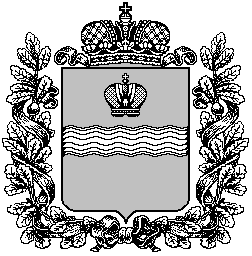 ТЕРРИТОРИАЛЬНАЯ ИЗБИРАТЕЛЬНАЯ КОМИССИЯ МЕДЫНСКОГО  РАЙОНА
Р Е Ш Е Н И Е31 января 2024 г.				                     			№207/1О проведении  районного конкурса детских рисунков «Я рисую выборы»среди дошкольных образовательных учреждений и учащихся младших классов общеобразовательных учреждений Медынского районаВ соответствии с Планом работы территориальной избирательной комиссии Медынского района на 2023 год, с целью формирования активной гражданской позиции молодых граждан, повышения их правовой культуры, реализации творческого потенциала, территориальная избирательная комиссия Медынского района  Р Е Ш И Л А:Провести с 01 февраля по 15 марта 2024 года районный конкурс детских рисунков «Я рисую выборы» среди дошкольных образовательных учреждений и учащихся младших классов общеобразовательных учреждений Медынского района (далее - Конкурс).Утвердить Положение о Конкурсе (приложение №1).Утвердить состав конкурсной комиссии по подведению итогов Конкурса (приложение №2).Приложение №1 УТВЕРЖДЕНОрешением территориальнойизбирательной комиссииМедынского районаот  31.01.2024 г.  № 207/1ПОЛОЖЕНИЕо проведении районного конкурса детских рисунков«Я рисую выборы»1. Общие положения1.1.   Районный Конкурс детских рисунков «Я рисую выборы» (далее – конкурс) проводится в целях   повышения правовой культуры детей и молодежи, развития интереса к осуществлению будущими избирателями избирательных прав граждан, гарантированных Конституцией Российской Федерации, реализации творческих способностей детей и молодежи.1.2. Организаторами конкурса выступают территориальная избирательная комиссия Медынского района,  отдел образования администрации Медынского района и молодежная территориальная избирательная комиссия Медынского района.2. Условия проведения конкурса2.1. Конкурс проводится среди воспитанников дошкольных образовательных учреждений и учащихся младших классов общеобразовательных учреждений Медынского района.2.2. Участниками конкурса могут быть воспитанники старшей группы дошкольных образовательных учреждений и учащиеся общеобразовательных учреждений в следующих возрастных категориях:I группа  - воспитанники старшей группы дошкольных образовательных учреждений и учащиеся 1 классов            II группа  -  учащиеся 2-4 классов 2.3.   На  Конкурс могут быть представлены как индивидуальные, так и коллективные работы.2.4. Рисунок должен отражать идею о необходимости активного участия избирателей в выборах либо побуждать избирателей к активному участию в выборах.2.5. Участник конкурса может использовать свой девиз, подходящий к тематике конкурса.2.6. Участники конкурса представляют на конкурс рисунки на плотной бумаге формата А- 4, А-3. Техника исполнения – произвольная: графика, гуашь, пастель, масло, цветные карандаши, фломастеры, компьютерная графика, смешанные техники и т.д.   В нижнем правом углу работы указываются сведения об авторе, коллективе авторов (фамилия, имя, полное название образовательной организации, класс, группа, фамилия, имя, отчество руководителя).2.7.   Рисунки для участие в конкурсе представляются до 15 марта 2024 года в территориальную избирательную комиссию Медынского  района по адресу: г. Медынь, ул. Луначарского, д. 45, к. 9, тел.: 21-446; 22-539.2.8. Присланные на конкурс работы не рецензируются и не возвращаются. Конкурсные работы и материалы могут быть использованы  территориальной избирательной комиссией Медынского района в работе по повышению правовой культуры избирателей, в публикациях районной газеты «Заря» в некоммерческих целях.3. Подведение итогов конкурса3.1. Конкурсная комиссия определяет  результаты конкурса не позднее 20 апреля 2024 года.3.2. Подведение итогов конкурса производится конкурсной комиссией, в состав которой входят представители территориальной избирательной комиссии Медынского района, молодежной территориальной избирательной комиссии, отдела образования  администрации Медынского района. 3.3. Работы оцениваются по следующим критериям: соответствие творческой работы тематике конкурса;яркость, оригинальность исполнения работы; мастерство и качество исполнения конкурсной работы;По результатам рассмотрения и оценки представленных работ Конкурсной комиссией выносится решение по определению трех победителей по каждой возрастной категории, которое оформляется протоколом.  Конкурсная комиссия вправе отметить по отдельным критериям работы, не ставшие победителями конкурса. 3.4. На основании решения конкурсной комиссии территориальная избирательная комиссия принимает решение о награждении победителей конкурса.3.5. Награждение победителей  конкурса проводится в торжественной обстановке.3.6. Победители конкурса награждаются ценными подарками,  сувенирами и дипломами.	        Приложение №2УТВЕРЖДЕНОрешением территориальнойизбирательной комиссииМедынского районаот  31.01.2024 г.  №207/1Состав Конкурсной комиссии по подведению итогов районного конкурса детских рисунков«Я рисую выборы»Председатель –  Прокшина И.Ю., секретарь территориальной избирательной комиссии Медынского района;члены комиссии:Павлова А.А. – заместитель председателя молодежной территориальной избирательной комиссии Медынского района;В.Н. Ермачкова – заместитель заведующего отделом образования администрации МР «Медынский район»Председатель  территориальной избирательной комиссии                                                                Л.Н. БабушкинаСекретарь территориальной избирательной комиссии                  И.Ю. Прокшина